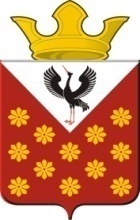 Российская  ФедерацияСвердловская областьБайкаловский районПостановлениеглавы Краснополянского сельского поселенияот 17 апреля 2015 года № 60-П                  О введении особого противопожарного режима на территории          Краснополянского  сельского поселения          В связи с повышением пожарной опасности,  в результате наступления неблагоприятных климатических условий и осложнением обстановки с лесными и ландшафтными пожарами,  на основании Федерального закона от 21 декабря 1994 года № 69-ФЗ «О пожарной безопасности», в целях оперативного принятия мер в случае возникновения очагов возгорания на территории Краснополянского сельского поселения  и разрешения нештатных ситуаций,    постановляю:Ввести особый противопожарный режим на территории Краснополянского сельского поселения  в период с 17 апреля  2015 года и до особого указания.Запретить в пожароопасный период посещение гражданами лесов и въезд в них транспортных средств.     3. Руководителям   организаций всех форм собственности, расположенными      на территории Краснополянского  сельского поселения,  организовать суточное дежурство ответственных работников.       4. Принять меры по обеспечению пожарной безопасности на подведомственных территориях и объектах, сосредоточив особое внимание на мерах по предотвращению гибели и травмированию  людей, осуществить в пределах своей компетенции экономическое и социальное стимулирование обеспечения пожарной безопасности.     5. Обеспечить координацию действий организаций при проведении мероприятий по борьбе с пожарами.     6. Провести совещания с руководителями организаций и учреждений по выработке дополнительных мер, с учетом местных особенностей, по усилению пожарной безопасности на подведомственных территориях. При необходимости внести соответствующие корректировки в ранее разработанные документы по данному вопросу.     7. Проверить  исправность пожарных гидрантов и водоемов, наличие пирсов на открытых водоисточниках  для заправки пожарных машин и для отбора воды на тушение пожаров.     8. Не допускать на подведомственных территориях  сжигание мусора в пожароопасный период, и особенно в непосредственной близости от зданий, сооружений, линий электропередач  и лесных массивов.     9. Формировать у жителей поселения сознательное отношение к проблемам    обеспечения пожарной безопасности и желание практически участвовать в их решении, использовать для этого свои возможности и средства массовой информации, разработать порядок привлечения граждан к предупреждению и тушению пожаров.    10. Специалистам территорий  в пожароопасный период активизировать пропаганду  мер пожарной безопасности среди населения.     11. Руководителей предприятий, организаций и граждан, нарушивших требования Правил пожарной безопасности привлекать к административной ответственности, предусмотренной законом.    12. Контроль за исполнением данного  постановления возложить на заместителя главы Снигирёва А.Н..Глава Краснополянского сельского поселения:                                                                                    Г.М. Губина